OSNOVNA ŠKOLA MILANA LANGA Bregana, Langova 219. 11. 2021.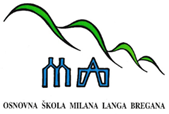 ŠKOLSKA  KUHINJA – MLIJEČNI OBROKza razdoblje od 22. do 26. 11. 2021. godinePonedjeljak:  burek od sira + jogurtUtorak: 	    panirani pileći dinosauri u pecivu + sokSrijeda:	    buhtla čokolada + mlijekoČetvrtak: 	    mini slanac + čoko lokoPetak:             grisini + mandarinaJELOVNIK  ZA  UČENIKE U  PRODUŽENOM  BORAVKUza razdoblje od 22. do 26. 11. 2021. godinePonedjeljak: DORUČAK: kuhano jaje + pureća šunka + kruh + čajRUČAK: varivo ričet s porilukom i suhim mesom + pureća hrenovka + jabuka Utorak:DORUČAK: nutela na kruhu + mlijekoRUČAK: pileći rižoto + zelena salata s kukuruzomSrijeda:DORUČAK: cornflakes + mlijeko RUČAK: bistra juha s rezancima + pureća rolada + riža + salata Četvrtak:DORUČAK: sendvič + čajRUČAK: varivo kisela repa s grahom i suhim mesom + kolačPetak:DORUČAK: namaz + kruh + čaj RUČAK: krem juha od povrća + pohani oslić + krumpir DOBAR TEK!